ТЕРРИТОРИАЛЬНАЯ ИЗБИРАТЕЛЬНАЯ КОМИССИЯ КАЛИНИНСКОГО РАЙОНА ГОРОДА ЧЕЛЯБИНСКА ул. Кирова, д. 10, г. Челябинск, Челябинская область, 454081тел. (8351) 790-94-79, (8351) 791-24-84     13.03.2018       № 04-05/31На № __________ от  ________УВЕДОМЛЕНИЕТерриториальная избирательная комиссия Калининского района города Челябинска, руководствуясь пунктом 13 статьи 67 Федерального закона 
«О выборах Президента Российской Федерации», доводит до сведения уполномоченных представителей зарегистрированных кандидатов на должность Президента Российской Федерации, которые внесены в избирательный бюллетень для голосования, что:передача избирательных бюллетеней для голосования на выборах Президента Российской Федерации от территориальной избирательной комиссии Калининского района города Челябинска в участковые избирательные комиссии Калининского района города Челябинска для обеспечения голосования избирателей в день голосования состоится по адресу: город Челябинск, ул. Кирова,  д. 10, кабинет 26 (Администрация Калининского района) согласно приложенного графика.УТВЕРЖДЕНО
решением территориальной избирательной комиссии 
Калининского района города Челябинска
от 06 марта 2018 года № 67/604-4ГРАФИК
пересчета и передачи избирательных бюллетеней участковым избирательным комиссиям №№ 516-591, 2252, 2280, 2281, 2402, 2403
16 марта и 17 марта 2018 г.16 марта 2018 г.с 09.00 до 09.20 час.УИК №№ 2252, 516, 517, 518, 519, 520, 521, 522 с 09.20 до 09.40 час.УИК №№ 523, 524, 525, 526, 527, 528, 529, 530с 09.40 до 10.00 час.УИК №№ 531, 532, 533, 534, 535, 536, 537, 538 с 10.00 до 10.20 час.УИК №№  539, 540, 541, 542, 543, 544, 545, 546с 10.20 до 10.40 час.УИК № №№ 547, 548, 589, 549, 550, 2281, 561с 10.40 до 11.00 час.УИК №№ 551, 552, 553, 554, 555, 556, 557, 558 с 11.00 до 11.20 час.УИК №№ 559, 560, 562, 563, 564, 565, 566, 567с 11.20 до 11.40 час.УИК №№, 568, 569, 570, 571, 572, 573, 574, 575с 11.40 до 12.00 час.УИК №№ 576, 577, 578, 579, 2280, 2402, 2403с 12.00 до 12.20 час.УИК №№ 580, 581, 582, 583, 584, 585, 586, 58717 марта 2018 г.09.00УИК №№ 588, 590, 591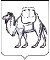 